Klasa 1- 15.04.Witam Pierwszaczków! 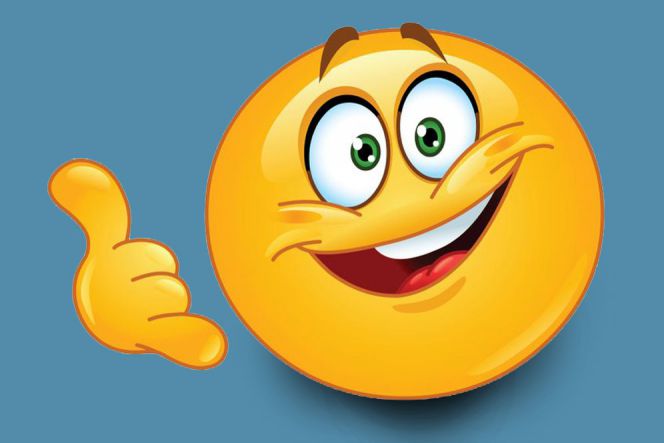 Dzisiaj poznamy kolejny dwuznak- „cz”,napiszecie go palcem po śladach w zeszycie do kaligrafii. Następnie samodzielnie napiszecie wyrazy z tym dwuznakiem.Zaczynamy:EDUKACJA POLONISTYCZNAUczeń:-pisze cz zgodnie z zasadami kaligrafiiCz- widzimy 2 litery, słyszymy 1 głoskę( w modelu głoskowym zaznaczamy jako 1 niebieski prostokącik!)Cz- jak czekolada- widzę 9 liter, słyszę 8 głosek!1.Otwórz zeszyt do kaligrafii na str.66-67- pamiętając o zasadach pisowni napisz dwuznak –cz oraz wykonaj kolejne zadanka!KONIEC PISANIA-WRÓCIMY DO TEGO JUTRO!EDUKACJA PRZYRODNICZAUczeń:-wie, jakie właściwości posiada czekoladaDzisiaj zgłębimy nowinki o czekoladzie.Jak powstaje czekolada? Podstawą czekolady jest kakao – produkowane w Polsce pralinki czy tabliczki nie obejdą się bez sprowadzanego z daleka ziarna kakaowca. Ziarno ulega procesom fermentacji, jest suszone, prażone, a następnie – po oddzieleniu łuski –powstaje kakaowa miazga o płynnej konsystencji.Filmiki, które przekażą info o czekoladzie.https://www.youtube.com/watch?v=wBTmcBmnHsshttps://www.youtube.com/watch?v=oAjB4Udr6UMW fabryce czekolady Wedla( dodatkowo)https://www.youtube.com/watch?v=HXVDMllbsiMDzień czekolady- 7 lipca!Podsumowanie( prezentacja)https://prezi.com/xuqjnf7dbqmr/prezentacja/Na zadanie- zjedz kawałek czekolady!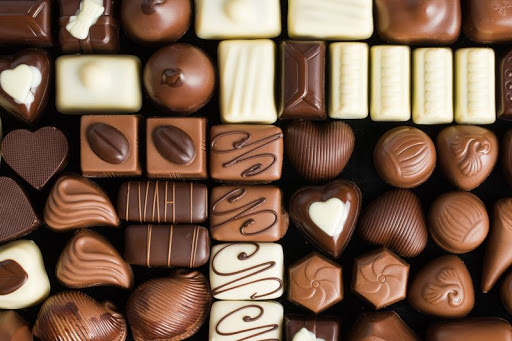 SMACZNEGO!EDUKACJA MATEMATYCZNAUczeń:-sprawnie dodaje i odejmuje w zakresie 20-układa zadania tekstowe1.Dzisiaj praca z zadaniami z treścią!Przygotuj nożyczki, klej, zeszyt do ed. matematycznej oraz ćw. matematyczno-przyrodnicze str.93!Dzisiaj tylko wycinamy kolor żółty, szary i biały!!!( Reszta jutro!)Wycinamy zadania tekstowe kolorami-paseczki. Zaczniemy od koloru żółtego, następnie przyklejamy w zeszycie zgodnie z zasadą :1.Treść- dane w zadaniu.2.Pytanie do zadania.3.Działanie.4.Odpowiedź.WYKONAM PIERWSZY PRZYKŁAD:Myślę, że dasz sobie radę- wierzę w Ciebie!Do zobaczenia jutro!!!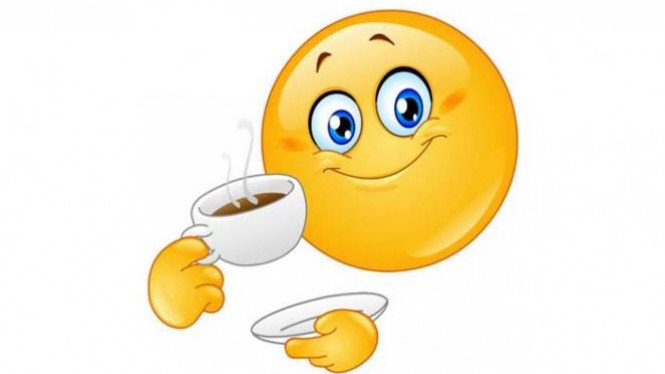 W ogródku rosły 4 jabłonie i 5 śliw.Ile drzew rosło w ogródku?4+5=9W ogródku rosło 9 drzew.